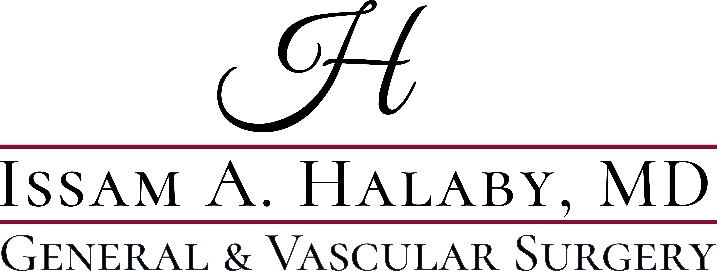 436 Nokomis Avenue South · Venice, FL 34285 · Office 941-445-5054 · Fax 941-303-6796www.HalabyMD.comWelcome!Issam A. Halaby, M.D. and his staff are dedicated to providing you with the highest quality of care.  We welcome you to our practice!Office Hours  Monday through Thursday from 8:30 A.M. to 4:30 P.M. Fridays, 8:30 A.M. to 3:30 P.M.  For additional information please visit our websites at venicesurgery.com and westcoastveins.comArrival TimesNew patients please arrive 30 minutes prior to your appointments.  Established patients arrive 15 minutes prior to appointment. Early arrival allows staff the necessary time to collect the information required for your appointment, and to better assist you.Bring to AppointmentState Issued Driver’s License, or Identification Card Health Insurance card(s)List of current medications, and/or supplementsThis ensures that we always have the most current information in your Electronic Health Records.  Follow-up AppointmentsAny return visits or testing that your provider orders after your appointment will be made at check-out. InsuranceMany insurance companies require an authorization/referral prior to your appointment.  Referrals come from your Primary Care Physician (PCP).  It’s the patient’s responsibility to contact the PCP to request and obtain the authorization. Authorizations/referrals must be submitted to our office prior to your appointment.  We will not be able to honor appointments if the proper documents have not been received at our office.Co-pays or co-insurance is required to be paid at the time of your visit.Medical Record RequestTo release records, you will be asked to sign an Authorization to Release Medical Records form.This form will become part of your Electronic Health Records.Please allow 10 business days for reproduction of your records.You will be called when records are available for you to pick up.Answering ServiceCalls after hours will be answered by our professional answering service. The service will gather the necessary information to relay to Dr. Halaby, or his associates.Your call will be returned as quickly as possible.  Be prepared to accurately describe your problem and list the medications you are currently taking.  Routine questions should be addressed during regular office hours.Use your nearest Emergency Room for a true emergency.Clinical/Nurse CallsDial (941) 584-1002 for clinical and prescription refillsWe strive to answer calls as they come in, however; that is not always possible.  If you reach the voice mail please leave your full name, date of birth, return phone number and reason for your call.Clinical staff will return calls throughout the day as time allows.Emergent issues should not be left on the voicemail.  Please dial 941-445-5054 and ask to speak with the nurse.Please allow 48 hours for prescription refills.The fastest prescription refill is by Electronic Prescription submission through our Electronic Medical Record – please have your prescription number and pharmacy contact information available for when we return your call.Please feel free to call these departments directly for any questions, concerns or assistance you may need, they will be happy to assist you!Billing Department – (941) 484-1203Front Desk – (941) 445-5054Procedure Scheduling – (941) 485-1384